День недели№ п/пРасписание уроковМатериал урокаПримечаниеПятница 22.05.2020 г.1Русский язык Вставьте пропущенные буквы и знаки препинания.Хл…потунья белка пр…снулась в в…твях старой ели в св…ем гн…зде. 2. Ей очень х…телось есть а (не) погода гудит меч…т…ся по лесу. 3. Пора проб…жат…ся по зар…слям и по суч…ям д…ревьев до бл…жайш…го дуба. 4. Там в дупле хр…нят…ся с…ес…ныезапасы.Затем сфотографируйте текст упражнения  и    отправьте выполненное задание учителюВыполненные задания вы можете направить на номер в WhatsApp: 928-75-35-609 или эл.почту glad4enko.ludmila@ yandex.ruПятница 22.05.2020 г.2МатематикаПовторение по теме «Выражения, формулы, уравнение»Учебник: повторить гл.8, выполнить тест.Тест по теме «Выражения, формулы, уравнения»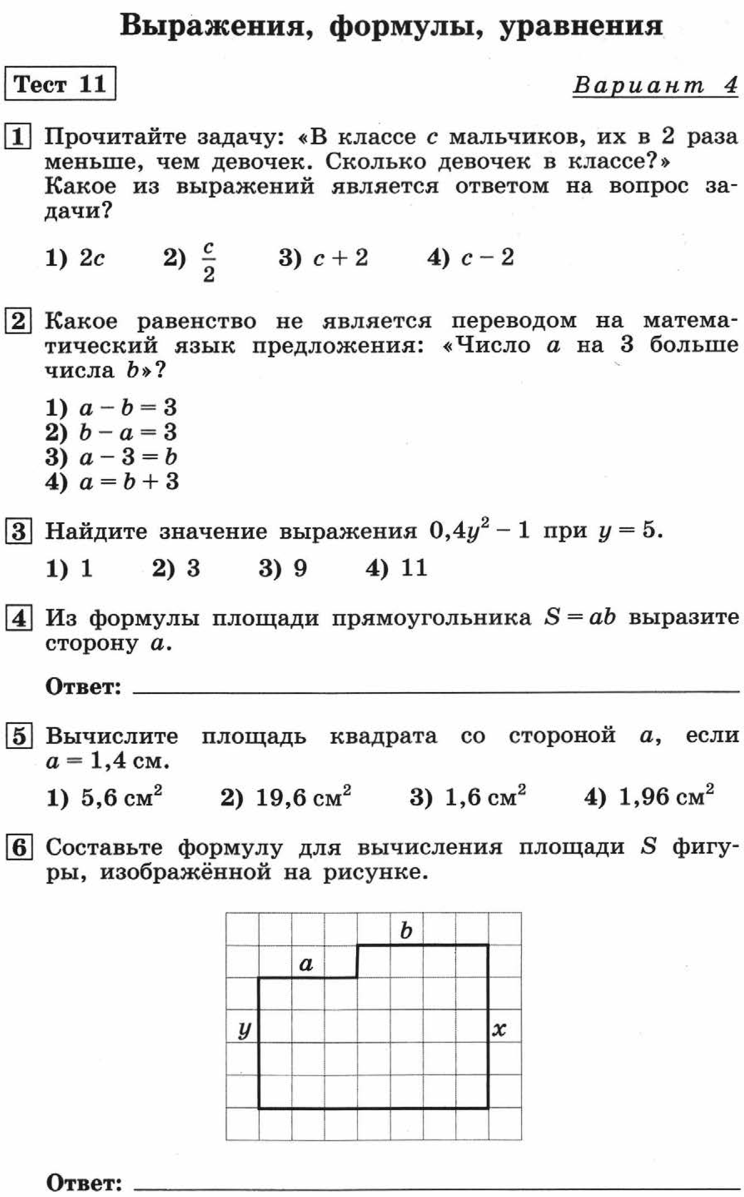 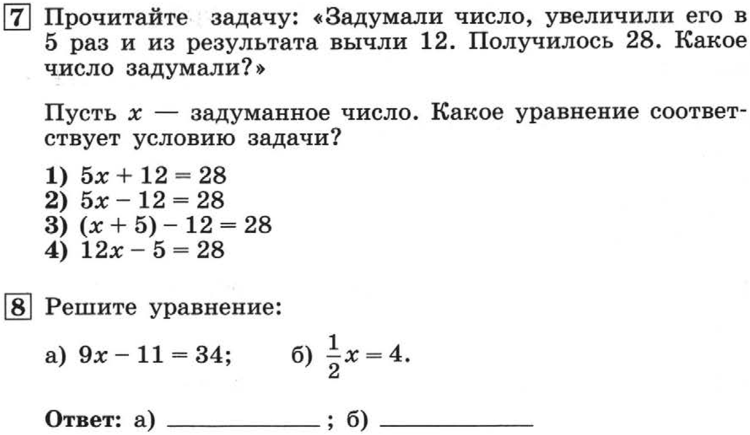  Пояснения к выполнению заданийПовторить теоретический материал гл.8     2) При выполнении теста все вычисления выполнять на черновике. В тетрадь записывать только правильные ответы.Записать в рабочей тетради и отправить учителю фото решения на номер в WhatsApp: 928-904-37-56 или эл. почту – bychckova.niura@yandex.ruПятница 22.05.2020 г.3Немецкий языкЗакрепление лексикиВыполнить упр.1,2 стр. 99 в рабочей тетради (написать, что читают дети, имена сказочных героев)Выполнить упр.1,2 стр. 99 в рабочей тетрадии выслатьфото на номер 9081749377 в WhatsApp, на адрес электронной почты fomicheva161@mail.ru .Указать датуПятница 22.05.2020 г.4ИсторияЗаканчиваем выполнять проект и присылаем учителюВыполненные задания вы можете направить на номер в WhatsApp: 928-605-76-97  или эл.почту – ulasevich42@gmail.comПятница 22.05.2020 г.5МузыкаПроект по ИЗО и музыке «О подвигах, о доблести, о славе…»Время выполнения: с 06.05.2020 по 29.05.2020Правила оформления проекта1 Проект готовится с помощью текстового редактора MSWORD, MSPowerPoint, рисунков и аудиоматериалов и передается учителю.2 Проект включает следующие основные разделы: титульный лист, содержание,основной текст, все дополнительныематериалы: коллекции фотографий, рисунков и т.п. выносятся в конецпроекта в виде приложений.3 Титульный лист включает следующую основную информацию: в верхней части– полное название школы, в середине – название проекта, в правом нижнем углу -фамилия, имя учащегося (учащихся) и учителя, в нижней части листа по центру –указание на год написания проекта и город.Выполненные задания вы можете направить на номера в WhatsApp: 8-952-419-95-478-908-191-82-28 